A Christ-centered community 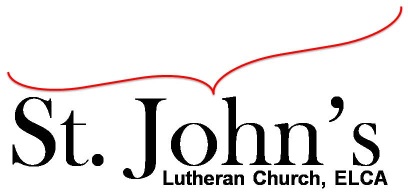 welcoming all people and serving God through the Holy Spirit.As our congregation's leaders, we hear the call to be authentic, affirming, and available.Council Meeting Agenda for Oct. 20, 2020, at 7:00pmCountil members present: Pastor Gary Kinkel, Pastor Jerod Freeberg, Jesse Rients, Erik Vangsness, Mike Laurel, Kirsti Youngs, Paula BrennanCouncil members absent: Aimee JohnsonI. GatheringCall to order 7:05pm Jesse RientsMotion to approve agenda: Pastor Gary Kinkel / Paula Brennan; carried.Scripture and prayer: Pastor Gary Kinkel – The Council in the Word: Acts 14:21-28II. Discerning Our MissionMotion to grant request to give the old wooden cross to Resonate Community Church for use in their sanctuary. The cross used to be in the St. John’s sanctuary before the renovation and has been in a storage room for many years since: Kirsti Youngs / Erik Vangsness; carried.Discussion of posting a “no parking/loading zone” sign near the North side of the building. The consensus of Council is St. john’s will not post a sign.2020 Mission support - Synod donation discussion tabled for email vote.Madcap – Pastor Gary will have a conversation with Nick regarding payment expectations on the services / videos he is providing.Boiler replacement – In order to submit the loan application, Erik needs the contractor proposal. Erik will follow-up with Mike Laurel. Council will decide which bid to pursue and will vote via email. Motion to have Mike Laurel act on behalf of the Council to seek a service provider / service call for boiler replacement / repair; Pastor Gary Kinkel / Kirsti Youngs; carried.III. Giving ThanksTreasurer’s Report – Erik VangsnessMotion to approve Treasurer’s Report: Pastor Gary Kinkel / Kirsti Youngs; carried.Motion to advance $10,000 from line of credit to checking account: Erik Vangsness / Jesse Rients; carried. (Council voted via email).Motion to approve Council minutes: Pastor Gary Kinkel / Kirsti Youngs; carried.IV. SendingReview action items established—next council meeting date Nov. 16, 2020Closing Prayer – The Lord’s Prayer, Pastor Gary KinkelAdjournment – Motion to adjourn: Pastor Gary Kinkel / Kirsti Youngs; carried 8:44pm.Respectfully Submitted,Paula Brennan, Council SecretaryMeeting Ground Rules:  *Keep it real, * Everyone participates, *Different opinions encouraged,*Disagree in private, *Unite in public, * Silence is agreement, * Limit side conversations, * Start on time, *Follow through on action plans.